「2017桃園地景藝術節」志工招募簡章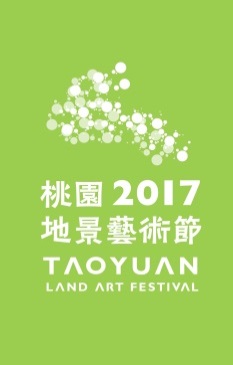 【志工招募期間】即日起至7月16日止。【志工服務時間】民國106年8月18日(五)~9月3日(日)共17天，採平、假日輪班，輪班時間分早、午、晚班，實際服務時間視各運用局處調整。１、早班：平日9:30-14:30、假日8:30-13:30)，5小時。2、午班：平日13:00-18:00、假日13:00-18:00，5小時。3、晚班：假日18:00-20:00，２小時。【志工招募對象】需配合參加2017桃園地景藝術節志工教育訓練，可輪班4班以上(約2天)者。【志工接駁車地點】桃園後車站、桃園市政府、中壢後火車站【志工報名方式】1.團體報名：建議以包天/班方式進行支援，請統一由一位負責人進行報名表資料之傳送及確認，請於本市志工桃園全球資訊網下載專區下載團體報名表。2.個人報名：優先受理團體報名，僅受理網路報名及電子郵件報名，本市志工桃園全球資訊網(網址：http://www.tvspc.org.tw/)志工招募與下載專區。【志工招募之服務內容及需求人數】觀音區廣福里及崙坪里、八德區八德陂塘公園【聯絡方式】1.桃園市非營利組織發展中心，地址：桃園市中壢區環北路390號2樓(青年事務局二樓，舊中壢市代會)專線03-4262866或總機03-4271339轉分機21-22，志工桃園全球資訊網網址：https://www.tvspc.org.tw/、mha1001889@gmail.com2.桃園市政府社會局人民團體科吳淑芳小姐　mail：101006@mail.tycg.gov.tw， 連絡電話(03)336-2956、338-2981編號組別服務內容負責單位需求班次服務地點備註1諮詢服務組民眾諮詢、DM發送、交通接駁指引、秩序維持、導覽服務文化局1.272班次(8處)2.平假日各1人，1日8人(早、午班)需16班次觀音廣福里(A、B、C 、D、E、F、Diy、農具)1諮詢服務組民眾諮詢、DM發送、交通接駁指引、秩序維持、導覽服務文化局68班次(1處)平假日2人，1日2人(早午班)需4班次觀音崙坪里2導覽服務組民眾諮詢、DM發送、交通接駁指引、秩序維持、導覽服務文化局1.68班次(2個亮點作品區)2.平假日各1人，1日2人(早、午班)需4班次觀音廣福里亮點作品區(A、C)口語表達佳3表演節目組專區業務：民眾諮詢、DM發送、秩序維持等。文化局8班次(1處)假日2人，1日2人(午班或晚班)共4日需8班次八德埤塘生態公園舞台區1.8/26~27：(晚)1830-19302.9/2~3：(午)1530-17304交通運輸組車輛進出控管、車位數量控管八德區公所1.40班次2.假日5人，1日(午班)需5班次3.8/26~27，1日(晚班)需5班次八德埤塘生態公園停車場具開車經驗、體力佳4交通運輸組人行步道禁止車輛進入管制觀音區公所1.36班次2.假日3人，1日(早、午班)需6班次9-15號池（學校陴）體力佳5環境維護組環境清潔維護、宣導垃圾不落地、垃圾分類資源回收1.環境清潔稽查大隊2.八德區公所3.觀音區公所1.716班次(不含前一周清潔人力)2.觀音各里：平假日各20人，1日(早、午班)需40班次3.八德：假日各2人，1日(午班)需2班次4.觀音：假日各2人，1日(早、午班)需4班次1.觀音區各里轄區(680班次)2.八德埤塘生態公園(12班次)3.觀音9-14號池(死小孩陴、24班次)不對外開放招募